Муниципальное казённое общеобразовательное учреждение«Медведицкая  средняя   школа»Жирновского муниципального района   Волгоградской областиПРИКАЗО проведении государственной итоговой аттестации по образовательным
программам основного общего образования в Волгоградской области в 2021 году       В соответствии с приказами Министерства просвещения Российской Федерации и Федеральной службы по надзору в сфере образования и науки от 07 ноября 2018 г. № 189/1513 "Об утверждении Порядка проведения государственной итоговой аттестации по образовательным программам основного общего образования", от 16 марта 2021 г. № 104/306 "Об особенностях проведения государственной итоговой аттестации по образовательным программам основного общего образования в 2021 году", от 12 апреля 2021 г. № 162/471 "Об утверждении единого расписания и продолжительности проведения основного государственного экзамена по каждому учебному предмету, требований к использованию средств обучения и воспитания при его проведении в 2021 году", от 12 апреля 2021 г. № 163/472 "Об утверждении единого расписания и продолжительности проведения государственного выпускного экзамена по образовательным программам основного общего и среднего общего образования по каждому учебному предмету, требований к использованию средств обучения и воспитания при его проведении в 2021 году", письма комитета образования, науки и молодёжной политики Волгоградской области от 26.04.2021 № 328  «Об ознакомлении лиц, зарегистрированных в региональной информационной системе,  о схемах проведения  единого государственного экзамена в Жирновском муниципальном районе в 2021 году в основной  и дополнительный период» приказы в а ю :Организовать проведение государственной итоговой аттестации по образовательным программам основного общего образования (далее именуется - ГИА-9) в МКОУ «Медведицкая СШ» в 2021 году для выпускников общеобразовательных организаций, освоивших образовательные программы основного общего образования, в соответствии с Порядком проведения государственной итоговой аттестации по образовательным программам основного общего образования, утвержденным приказом Министерства просвещения Российской Федерации и Федеральной службы по надзору в сфере образования и науки от 07 ноября 2018 г. № 189/1513 "Об утверждении Порядка проведения государственной итоговой аттестации по образовательным программам основного общего образования" (далее именуется - Порядок проведения ГИА-9).Провести ГИА-9 по русскому языку и математике (далее именуются - обязательные учебные предметы) для обучающихся МКОУ «Медведицкая СШ» (далее вместе именуются - участники ГИА-9) в форме основного государственного экзамена (далее именуется - ОГЭ) с использованием контрольных измерительных материалов, представляющих собой комплексы заданий стандартизированной формы (далее именуется - КИМ ОГЭ), - для обучающихся образовательных организаций, в том числе иностранных граждан, лиц без гражданства, в том числе соотечественников за рубежом, беженцев и вынужденных переселенцев, освоивших образовательные программы основного общего образования в очной, очно-заочной или заочной формах, лиц, обучающихся в образовательных организациях, расположенных за пределами территории Российской Федерации и реализующих имеющие государственную аккредитацию образовательные программы основного общего образования, а также для экстернов, допущенных в текущем году к ГИА-9;государственного выпускного экзамена (далее именуется - ГВЭ) с использованием текстов, тем, заданий, билетов (далее именуются - задания экзаменационных материалов ГВЭ) - для обучающихся, осваивающих образовательные программы основного общего образования в специальных учебно- воспитательных учреждениях закрытого типа, а также для обучающихся с ограниченными возможностями здоровья, обучающихся - детей-иивалидов и инвалидов, осваивающих образовательные программы основного общего образования (далее именуются - обучающиеся с ограниченными возможностями здоровья, обучающиеся - дети-инвалиды и инвалиды), освоивших образовательные программы основного общего образования.             2.Установить следующие даты проведения ГИА-9 в форме ОГЭ и ГВЭ:Для участников ГИА-9, с учетом пунктов 2 и 3 Особенностей проведения государственной итоговой аттестации по образовательным программам основного общего образования в 2021 году, утвержденных приказом Министерства просвещения Российской Федерации и Федеральной службы по надзору в сфере образования и науки от 16 марта 2021 г. № 104/306:не имеющих академической задолженности, в полном объеме выполнивших учебный план или индивидуальный учебный план (имеющих годовые отметки по	всем учебным предметам	учебного	плана за	9 класс не нижеудоЕшетворительных), а также	имеющих	результат "зачет"	за итоговоесобеседование по русскому языку;освоивших образовательные	программы	основного	общего	образованияв форме семейного образования, обучавшихся по не имеющим государственной аккредитации образовательным программам основного общего образования и проходящих ГИА-9 экстерном, получивших на промежуточной аттестации отметки не ниже удовлетворительных, а также имеющих результат "зачет" за итоговое собеседование по русскому языку;освоивших образовательные	программы	основного	общего	образованияв специальных учебно-воспитательных учреждениях закрытого типа, а также в учреждениях, исполняющих наказание в виде лишения свободы;обучающихся с ограниченными возможностями здоровья, обучающихся - детей-пнвалидов и инвалидов, осваивающих образовательные прорряммы основного общего образования: 24 мая (понедельник) - русский язык;25 мая (вторник) - русский язык;27 мая (четверг) - математика;28 мая (пятница) - математика.3.. Для участников ГИА-9:принявших участие в I ИА-9 в основной период, но получивших на ГИА-9 неудовлетворительный результат по одному из обязательных учебных предметов;проходящих ГИА-9 только по одному обязательному учебному предмету, принявших участие в ГИА-9 в основной период, но получивших по указанному учебному предмету неудовлетворительный результат;не явившихся на экзамен (экзамены) в основной период по уважительным причинам (болезнь или иные обстоятельства), подтвержденным документально;принявших	участие	в	ГИА-9	по	соответствующему	учебному	предметув основной период, но не завершивших выполнение экзаменационной работы по уважительным причинам (болезнь или иные обстоятельства), подтвержденным документально;принявших	участие	в	ГИА-9	по	соответствующему	учебному	предметув основной период, апелляции которых о нарушении Порядка проведения ГИА-9 конфликтной комиссией были удовлетворены;принявших	участие	в	ГИА	по	соответствующему	учебному	предметув основной период, чьи результаты были аннулированы по решению председателя государственной экзаменационной комиссии (далее именуется - ГЭК) в случае выявления фактов нарушений Порядка проведения ГИА-9, совершенных лицами, указанными в пунктах 49 и 50 Порядка проведения ГИА-9, или иными (в том числе неустановленными) лицами:8 июня (вторник) - русский язык;16 июня (среда) - математика;3.1. Для участников	ГИА-9	по	соответствующему	учебному	предмету(соответствующим учебным предметам) по решению председателя ГЭК допускаются:не явившиеся на экзамен (экзамены) в основной период и (или) резервные сроки основного периода по уважительным причинам (болезнь или иные обстоятельства), подтвержденным документально;впервые принявшие участие в ГИА-9 в резервные сроки основного периода, но получившие на ГИА-9 неудовлетворительный результат по одному из обязательных учебных предметов;проходящие ГИА-9 только по одному обязательному учебному предмету, впервые принявшие участие в ГИА-9 в резервные сроки основного периода, но получившие по указанному учебному предмету неудовлетворительный результат;впервые принявшие участие в ГИА-9 в резервные сроки основного периода и повторно допущенные по решению председателя ГЭК к сдаче экзамена по соответствующему учебному предмету по причинам, указанным в абзацах пятом - седьмом пункта 3.3 настоящего приказа:юня (среда) - русский язык;          2 июля (пятница) - математика;3.2. Для участников I ИЛ-9, не прошедших ГИА-9 но обязательным учебным предметам, или получивших на ГИА-9 неудовлетворительные результаты более чем но одному обязательному учебному предмету, или получившие повторно неудовлетворительный результат по одному из этих учебных предметов на ГИА-9 в резервные сроки основного периода;проходящих I ИА-9 только по одному обязательному учебному предмету, не прошедших ГИА-9 или получивших повторно неудовлетворительный результат по обязательному учебному предмету в резервные сроки основного периода:          3 сентября (пятница) - русский язык;6 сентября (понедельник) - математика;3.3. Для участников ГИА-9, принявших участие в ГИА-9 в дополнительный период и повторно допущенные по решению председателя государственной экзаменационной комиссии (далее именуется - ГЭК) к сдаче экзамена по соответствующему учебному предмету по причинам, указанным в абзацах втором - седьмом пункта 3.3 настоящего приказа:13 сентября (понедельник) - русский язык;15 сентября (среда) - математика.4.0  Принять, что:4.1. ОГЭ и ГВЭ по всем учебным предметам начинается в 10.00 часов по местному времени.4.2. Продолжительность ОГЭ по математике, русскому языку составляет 3 часа 55 минут (235 минут).4.3. Продолжительность ГВЭ по математике и русскому языку составляет 3 часа 55 минут (235 минут). 4.4. Для участников ГИА-9 с ограниченными возможностями здоровья, участников ГИА-9 - детей-инвалидов и инвалидов, а также лиц, обучающихся по состоянию здоровья на дому, в образовательных организациях, в том числе санаторно-курортных, в	которых проводятся необходимые лечебные, реабилитационные и оздоровительные мероприятия для нуждающихся в длительном лечении, при проведении ГВЭ в устной форме продолжительность подготовки ответов на вопросы экзаменационных заданий ГВЭ по математике составляет 1 час (60 минут), по русскому языку - 40 минут;4.5. Для выполнения заданий КИМ ОГЭ допускается использование участниками ОГЭ следующих средств обучения и воспитания по соответствующим учебным предметам:по русскому языку - орфографические словари, позволяющие устанавливать нормативное написание слов;по математике - линейка, не содержащая справочной информации, для построения чертежей и рисунков; справочные материалы, содержащие основные формулы курса математики образовательной программы основного общего образования;4.6. Для выполнения заданий экзаменационных материалов ГВЭ допускается использование участниками ГВЭ следующих средств обучения и воспитания по соответствующим учебным предметам:по русскому языку - орфографические и толковые словари, позволяющие устанавливать нормативное написание слов и определять значения лексической единицы;по математике - линейка, не содержащая справочной информации, для построения чертежей и рисунков; справочные материалы, содержащие основные формулы курса математики образовательной программы основного общего образования.4.7. Для участников ГИА-9 с ограниченными возможностями здоровья, участников ГИА-9 - детей-инвалидов и инвалидов, а также лиц, обучающихся по состоянию здоровья на дому, в образовательных организациях, в том числе санаторно-курортных, в которых проводятся необходимые лечебные, реабилитационные и оздоровительные мероприятия для нуждающихся в длительном лечении, при проведении ГВЭ в устной форме допускается использование участниками ГВЭ средств обучения и воспитания на ГВЭ по математике - линейка, не содержащая справочной информации, для построения чертежей и рисунков; справочные материалы, содержащие основные формулы курса математики образовательной программы основного общего образования.4.8. Участники ОГЭ и ГВЭ используют средства обучения и воспитания для выполнения заданий КИМ ОГЭ и заданий экзаменационных материалов ГВЭ в аудиториях пунктов проведения экзаменов ОГЭ и ГВЭ.4.9. В день проведения ОГЭ на средствах обучения и воспитания не допускается делать пометки, относящиеся к содержанию заданий КИМ ОГЭ и заданий экзаменационных материалов ГВЭ по учебным предметам.4.10. В ППЭ при проведении ГИА-9 средства видеонаблюдения не используются.4.11. Минимальное количество первичных баллов, подтверждающих освоение участниками ГИА-9 образовательных программ основного общего образования в соответствии с требованиями федерального государственного образовательного стандарта основного общего образования:по ОГЭ по русскому языку - 15, математике - 8 (не менее 2 баллов из 8 получено за выполнение заданий по геометрии);по ГВЭ, выполненному в письменной форме, по русскому языку - 5, математике за выполнение всей экзаменационной работы с литерами "А" и "С" - 4, за выполнение всей экзаменационной работы с литерой "К" - 3;               по ГВЭ, выполненному в устной форме, по русскому языку - 5, математике — 5.5.  Железняковой А.А., администратору по ГИА  обеспечить:проведение ГИА-9 в форме ОГЭ и ГВЭ в соответствии с действующими нормативными правовыми и распорядительными документами;контроль за соблюдением Порядка проведения ГИА-9 в ППЭ;информационное сопровождение ГИА-9 в части подготовки, проведения и анализа ГИА-9.6.  Железняковой А.А., Ляпиной О.Н., Потаповой С.Г., Морозовой Н.Г., Глазуновой Е.Е. обеспечить:своевременное информирование о содержании действующих нормативных правовых и распорядительных документов по вопросам ГИА-9 в 2021 году;контроль за порядком завершения учебного года и организацией ГИА-9;сбор данных об участниках ГИА-9 и передачу их в отдел по образованию администрации Жирновского муниципального района Волгоградской области.7.  Контроль за исполнением приказа оставляю за собой. 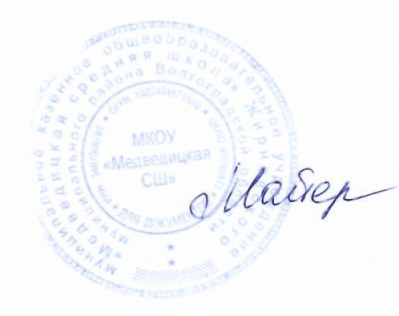 Директор                                            Л.А. Майер9126.04.2021